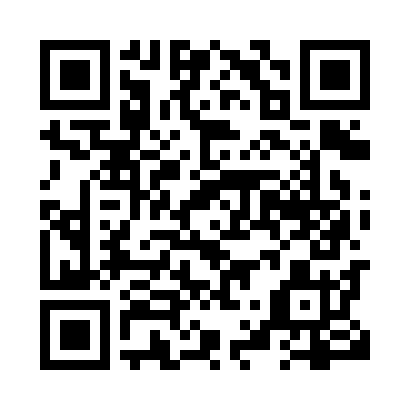 Prayer times for Freppel, Quebec, CanadaMon 1 Jul 2024 - Wed 31 Jul 2024High Latitude Method: Angle Based RulePrayer Calculation Method: Islamic Society of North AmericaAsar Calculation Method: HanafiPrayer times provided by https://www.salahtimes.comDateDayFajrSunriseDhuhrAsrMaghribIsha1Mon2:464:4912:446:108:3810:412Tue2:474:5012:446:108:3810:413Wed2:474:5012:446:108:3810:414Thu2:484:5112:446:108:3710:415Fri2:484:5212:446:108:3710:416Sat2:484:5212:456:098:3610:407Sun2:494:5312:456:098:3610:398Mon2:514:5412:456:098:3510:389Tue2:524:5512:456:098:3510:3710Wed2:544:5612:456:098:3410:3611Thu2:554:5712:456:088:3410:3512Fri2:574:5812:456:088:3310:3313Sat2:594:5912:466:088:3210:3214Sun3:004:5912:466:078:3110:3015Mon3:025:0012:466:078:3110:2916Tue3:045:0112:466:068:3010:2717Wed3:055:0312:466:068:2910:2618Thu3:075:0412:466:058:2810:2419Fri3:095:0512:466:058:2710:2220Sat3:115:0612:466:048:2610:2021Sun3:135:0712:466:048:2510:1922Mon3:155:0812:466:038:2410:1723Tue3:165:0912:466:038:2310:1524Wed3:185:1012:466:028:2210:1325Thu3:205:1112:466:018:2110:1126Fri3:225:1312:466:018:1910:0927Sat3:245:1412:466:008:1810:0728Sun3:265:1512:465:598:1710:0529Mon3:285:1612:465:588:1610:0330Tue3:305:1712:465:588:1410:0131Wed3:325:1912:465:578:139:59